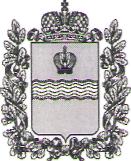 от   30.12.2022 г.                                                                                                                  № 975О внесении изменений в Постановление от 27.12.2019 г. № 1268 «О муниципальной денежной выплате за  регистрацию новорожденного ребенка»В целях упорядочения административных процедур и административных действий при назначении и выплате муниципальной денежной выплаты за регистрацию новорожденного ребенка в отделе ЗАГС администрации муниципального района «Медынский район», администрация муниципального района «Медынский район»ПОСТАНОВЛЯЕТ:Внести изменения в Положение о муниципальной денежной выплате за регистрацию новорожденного ребенка в отделе ЗАГС администрации МР «Медынский район», утвержденное Постановлением администрации муниципального района «Медынский район» от 27.12.2019г. № 1268:- пункт 3.3 раздела 3 читать в следующей редакции:«Подать заявление на получение муниципальной денежной выплаты необходимо не позднее 6 (шести) месяцев со дня рождения ребенка (детей)».Настоящее Постановление вступает в силу  с 1 января 2023 года.Опубликовать настоящее Постановление в районной газете «Заря», на сайте администрации муниципального района «Медынский район» и в социальных сетях.Глава администрации муниципального района«Медынский район»     					           Н.В. КОЗЛОВот      27.12.2019 г.                                                                                                     № 1268О муниципальной денежной выплатеза  регистрацию новорожденного ребенкаВ целях создания условий для улучшения демографической ситуации в муниципальном районе «Медынский район», администрация муниципального района «Медынский район»ПОСТАНОВЛЯЕТ:Утвердить Положение о муниципальной денежной выплате за регистрацию новорожденного ребенка в отделе ЗАГС администрации МР «Медынский район» (Приложение № 1).Настоящее Постановление вступает в силу и распространяется на правоотношения возникшие с 1 января 2020 года.Контроль за исполнением Постановления возложить на заместителя Главы администрации муниципального района «Медынский район» Курилюк О. В. Опубликовать настоящее Постановление в районной газете «Заря», на сайте администрации муниципального района «Медынский район» и в социальных сетях.Глава администрации муниципального района«Медынский район»     					           Н.В. КОЗЛОВПриложение № 1к Постановлению администрацииМР «Медынский районот  27.12.2019 г. № 1268 ПОЛОЖЕНИЕ о муниципальной денежной выплате за регистрацию новорожденного ребенка в отделе ЗАГС администрации МР «Медынский район»Общие положения.Настоящее Положение определяет порядок назначения и выплату  муниципальной денежной выплаты гражданам, постоянно зарегистрированным на территории муниципального района «Медынский район», за регистрацию новорожденного ребенка в отделе ЗАГС администрации МР «Медынский район» начиная с 1 января 2020 года.Муниципальная денежная выплата выплачивается с целью создания условий для улучшения демографической ситуации в муниципальном районе «Медынский район».Муниципальная денежная выплата выплачивается из средств бюджета муниципального района «Медынский район».          1.4.  Выдача Сертификата, дающего право на муниципальную денежную выплату, производится в торжественной обстановке.          1.5.   Информация о порядке назначения и выплаты муниципальной денежной выплаты размещается на официальном сайте администрации МР «Медынский район», на информационных стендах отделов ЗАГС и социальной защиты населения администрации МР «Медынский район», в иных источниках информирования.Условия выплаты.Муниципальная денежная выплата выплачивается одному из родителей (единственному родителю) новорожденного ребенка (новорожденных детей), регистрация рождения которого произведена в  отделе ЗАГС администрации МР «Медынский район».Муниципальная денежная выплата выплачивается одному из родителей (единственному родителю), который постоянно, не менее  одного года на дату регистрации рождения новорожденного ребенка (новорожденных детей), зарегистрирован на территории муниципального района «Медынский район».В случае рождения и регистрации двух и более детей муниципальная денежная выплата назначается и выплачивается на каждого новорожденного ребенка.В течение пяти дней, после даты регистрации новорожденного ребенка, отделом ЗАГС одному из родителей выдается Сертификат на муниципальную денежную выплату, составленный по форме, установленной приложением №1 к настоящему Положению.Муниципальная денежная выплата не назначается и не выплачивается при рождении мертвого ребенка, умершего на первой неделе жизни, а также отказе родителя забрать новорожденного ребенка (новорожденных детей) из медицинского учреждения.Муниципальная денежная выплата выплачивается в размере:5 000 (Пять тысяч) рублей.Порядок назначения и выплаты.Муниципальная денежная выплата назначается на основании заявления, составленного по форме, установленной приложением №2 к настоящему Положению и поданного одним из родителей (единственным родителем) в отдел социальной защиты населения администрации МР «Медынский район» лично.Вместе с заявлением представляются следующие документы (оригиналы на обозрение и копии документов):1) документ, удостоверяющий в соответствии с законодательством Российской Федерации личность одного из родителей (единственного родителя) новорожденного ребенка (новорожденных детей);2) Сертификат на муниципальную денежную выплату, в связи с которым  возникло право на получение этой выплаты;3) свидетельство о рождении новорожденного ребенка (новорожденных детей);4) реквизиты счета, открытого в кредитной организации.Сотрудник отдела социальной защиты населения администрации МР «Медынский район», осуществляющий прием заявления и представленных документов, выполняет на копиях документов удостоверительные надписи и возвращает подлинники документов лицу, их представившему.Родитель вправе в срок до 31 декабря года, в котором получен Сертификат, обратиться за назначением и выплатой муниципальной денежной выплаты.Рассмотрение представленных документов, принятие решения о назначении (об отказе в назначении) и выплате муниципальной денежной выплаты осуществляется в течение 10 рабочих дней со дня подачи документов, указанных в пункте 3.1 Положения.Основанием для принятия решения об отказе в  назначении и выплате муниципальной денежной выплаты является:         1) непредставление документов, необходимых в соответствии с настоящим Положением;         2) истечение срока обращения с заявлением о назначении и выплате муниципальной денежной выплаты;         3) обращение за назначением и выплатой муниципальной денежной выплаты в отношении ребенка, на которого ранее данная выплата была назначена и выплачена;        4) отказ родителя забрать новорожденного ребенка (новорожденных детей из медицинского учреждения;        5) смерть новорожденного ребенка (новорожденных детей), наступившая в период нахождения в медицинском учреждении.          3.6.    В случае принятия решения об отказе в назначении и выплате муниципальной денежной выплаты заявителю направляется уведомление в течение 5 рабочих дней со дня принятия такого решения.          Уведомление составляется по форме, установленной приложением №3 к настоящему Положению, и должно содержать сведения о причине принятия решения об отказе.          3.7.  Отдел ЗАГС осуществляет ведение журнала выдачи и учета Сертификатов по форме согласно приложению №4 к настоящему Положению.Приложение № 1к Постановлению администрацииМР «Медынский район»от 27.12.2019г. № 1268СЕРТИФИКАТНастоящим Сертификатом удостоверяется, что______________________________________________________________________(фамилия, имя, отчество заявителя)Паспорт России________________________________________________________                                   (данные паспорта заявителя)выдан________________________________________________________________имеет право на получение муниципальной денежной выплаты в размере5 000 (Пять тысяч) рублей в связи с регистрацией новорожденного ребенка______________________________________________________________________                         (фамилия, имя, отчество новорожденного ребенка)____________________________________года рожденияДата выдачи настоящего Сертификата__________________________________г.№актовой записи___________________________________Глава администрации МР «Медынский район»____________________________Приложение № 2к Постановлению администрацииМР «Медынский район»от 27.12.2019г. № 1268  В отдел социальной защиты населенияадминистрации МР «Медынский район»                                  от _____________________________________,                                      (фамилия, имя, отчество заявителя)                                  проживающего(ей) по адресу:                                  _________________________________________                                  паспорт: серия ____________ N _____________,                                  выдан ___________________________________,                                  дата выдачи: ______________________________                                  контактный телефон: _______________________ЗАЯВЛЕНИЕо назначении муниципальной денежной выплаты за регистрацию новорожденного ребенка (новорожденных детей)    Прошу  назначить и выплатить  муниципальную денежную выплату за регистрацию новорожденного ребенка (новорожденных детей),рожденного ________________________________________________________________                  (дата рождения новорожденного ребенка)___________________________________________________________________________                  (дата рождения новорожденного ребенка)    Представленные документы:    1. Документ, удостоверяющий личность заявителя, на ___ л. в ___ экз.    2. Документы, подтверждающие место жительства заявителя, на ___ л. в __экз.    3. Справка о рождении ребенка (детей) и (или) свидетельство    о рождении ребенка (детей) на __ л. в __ экз.    4. Сертификат на муниципальную денежную выплату.____ _______________20__г.                                    _________________________________                                                                                 подпись / расшифровка подписи заявителя    В  соответствии  с  частью 4 статьи 9 Федерального закона от 27.07.2006N  152-ФЗ "О персональных данных" даю согласие отделу социальной защиты населения администрации МР «Медынский район»  на обработку и использование моихперсональных  данных,  содержащихся  в  настоящем  заявлении,  а также иныхпредставленных данных.    В  целях  реализации  моих  прав  на получение мер социальной поддержкиминистерство    вправе   осуществлять   сбор,   передачу,   систематизацию,накопление, хранение, уточнение (обновление, изменение), использование моихперсональных  данных  в  течение  срока,  необходимого  для  получения мерысоциальной поддержки в виде подарочного комплекта "Подарок новорожденному".    Проинформирован(а),   что   отзыв   настоящего   согласия   в  случаях,предусмотренных  Федеральным законом от 27.07.2006 N 152-ФЗ "О персональныхданных", осуществляется на основании заявления. Согласен___ ____________ 20__ г.              _____________________________________                                                            подпись/расшифровка подписи заявителяПриложение № 3к Постановлению администрацииМР «Медынский район»от 27.12.2019г. № 1268                                      _____________________________________                                       (фамилия, имя, отчество заявителя)                                      проживающему(ей) по адресу:                                      _____________________________________                                      _____________________________________                                      _____________________________________УВЕДОМЛЕНИЕоб отказе в назначении муниципальной денежной выплатыУважаемый(ая) ___________________!    Сообщаем,   что  Ваше  заявление  на  назначение муниципальной денежной выплатыот  ______________  20__  г. (рег. N __________) рассмотрено.    По   результатам  рассмотрения  принято  решение  об  отказе  в  назначении  муниципальной денежной выплаты  в   соответствии   с (указывается   причина   отказа   со   ссылкой   на   Положение  о  муниципальной денежной выплате за регистрацию новорожденного ребенка в отделе ЗАГС администрации МР «Медынский район»).    Решение  может  быть  обжаловано  в  судебном  порядке в соответствии с действующим законодательством Российской Федерации.Заведующий отделомлибо лицо, исполняющее его обязанности      _________  ____________________                                                                                 подпись   расшифровка подписиИсп. _____________тел. _____________Приложение № 4к Постановлению администрацииМР «Медынский район»от 27.12.2019г. № 1268ФОРМА ЖУРНАЛАЖУРНАЛвыдачи и учета Сертификата на муниципальную денежную выплату за регистрацию новорожденного ребенка в отделе ЗАГС администрации МР «Медынский район»           АДМИНИСТРАЦИЯМУНИЦИПАЛЬНОГО РАЙОНА  «МЕДЫНСКИЙ РАЙОН»     КАЛУЖСКАЯ ОБЛАСТЬ     ПОСТАНОВЛЕНИЕ          АДМИНИСТРАЦИЯМУНИЦИПАЛЬНОГО РАЙОНА  «МЕДЫНСКИЙ РАЙОН»     КАЛУЖСКАЯ ОБЛАСТЬ     ПОСТАНОВЛЕНИЕN п/пФамилия, имя, отчество (при наличии) и адрес получателяФамилия, имя, отчество новорожденного ребенкаДата рождения ребенка (детей)Дата выдачи СертификатаПодпись лица, получившего (отказавшегося) СертификатПодпись ответственного работника отдела ЗАГС1234567